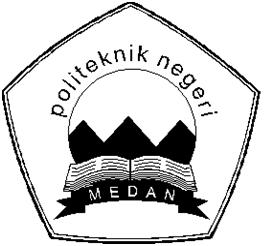 POLITEKNIK NEGERI MEDAN JURUSAN TEKNIK ELEKTROPROGRAM STUDI TEKNIK ELEKTRONIKAPOLITEKNIK NEGERI MEDAN JURUSAN TEKNIK ELEKTROPROGRAM STUDI TEKNIK ELEKTRONIKAPOLITEKNIK NEGERI MEDAN JURUSAN TEKNIK ELEKTROPROGRAM STUDI TEKNIK ELEKTRONIKAPOLITEKNIK NEGERI MEDAN JURUSAN TEKNIK ELEKTROPROGRAM STUDI TEKNIK ELEKTRONIKAPOLITEKNIK NEGERI MEDAN JURUSAN TEKNIK ELEKTROPROGRAM STUDI TEKNIK ELEKTRONIKAPOLITEKNIK NEGERI MEDAN JURUSAN TEKNIK ELEKTROPROGRAM STUDI TEKNIK ELEKTRONIKAPOLITEKNIK NEGERI MEDAN JURUSAN TEKNIK ELEKTROPROGRAM STUDI TEKNIK ELEKTRONIKARENCANA PEMBELAJARAN SEMESTER (RPS)RENCANA PEMBELAJARAN SEMESTER (RPS)RENCANA PEMBELAJARAN SEMESTER (RPS)RENCANA PEMBELAJARAN SEMESTER (RPS)RENCANA PEMBELAJARAN SEMESTER (RPS)RENCANA PEMBELAJARAN SEMESTER (RPS)RENCANA PEMBELAJARAN SEMESTER (RPS)RENCANA PEMBELAJARAN SEMESTER (RPS)Nama Mata KuliahNama Mata KuliahNama Mata KuliahKode Mata KuliahBobot (sks)Bobot (sks)SemesterTgl PenyusunanPraktikum Elektronika AnalogPraktikum Elektronika AnalogPraktikum Elektronika AnalogEKMPB2120922303 Juli 2021OtorisasiOtorisasiOtorisasiNama Koordinator Pengembang RPSNama Koordinator Pengembang RPSKoordinator Bidang Keahlian Ka PRODIKa PRODIOtorisasiOtorisasiOtorisasi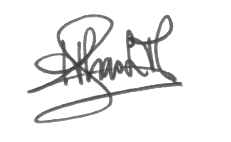 Henry L.T., S.T., M.T.Henry L.T., S.T., M.T.Henry L.T., S.T., M.T.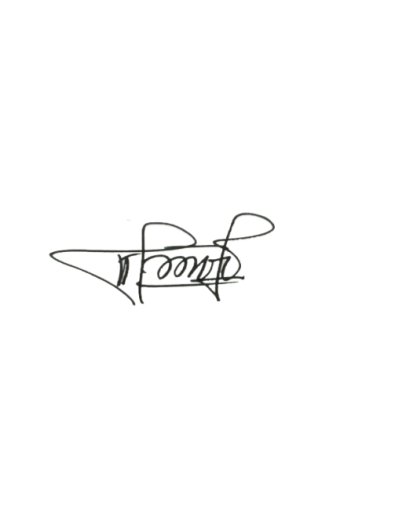 Meidi Wani Lestari, S.T., M.T.Meidi Wani Lestari, S.T., M.T.Capaian Pembelajaran (CP)CPL-PRODI  (Capaian Pembelajaran Lulusan Program Studi) Yang Dibebankan Pada Mata Kuliah     CPL-PRODI  (Capaian Pembelajaran Lulusan Program Studi) Yang Dibebankan Pada Mata Kuliah     CPL-PRODI  (Capaian Pembelajaran Lulusan Program Studi) Yang Dibebankan Pada Mata Kuliah     CPL-PRODI  (Capaian Pembelajaran Lulusan Program Studi) Yang Dibebankan Pada Mata Kuliah     CPL-PRODI  (Capaian Pembelajaran Lulusan Program Studi) Yang Dibebankan Pada Mata Kuliah     CPL-PRODI  (Capaian Pembelajaran Lulusan Program Studi) Yang Dibebankan Pada Mata Kuliah     CPL-PRODI  (Capaian Pembelajaran Lulusan Program Studi) Yang Dibebankan Pada Mata Kuliah     Capaian Pembelajaran (CP)S9P1P5KU1KU2KS1Menunjukkan sikap bertanggungjawab atas pekerjaan dibidang keahliannya secara mandiriMenguasi konsep teoritis matematika teknik dan fisika terapan terkait dengan praktek instalasi dan konfigurasi, interpertasi instruksi, pengoperasian,  pengujian, pemeliharaan danperbaikan untuk menyelesaikan permasalahan bidang instrumentasi dan sistem kendali.Menguasai konsep teoritis tentang sains terapan pada bidang instrumentasi dan sistem kendaliMampu menyelesaikan pekerjaan pada bidang instrumentasi dan sistema kendali danmenganalisis data dengan beragam metode yang sesuai dengan bidang elektronika.Mampu menunjukkan kinerja bermutu dan terukurMampu menerapkan matematika teknik dan fisika terapan kedalam prosedur dan praktek instalasi, interpertasi instruksi, pengoperasian, pengujian, pemeliharaan, mengidentifikasi sumber masalah (trouble shooting), dan perbaikan untuk menyelesaikan permasalahan bidang instrumentasi dan sistem kendali berdasarkan teori yang bersesuaian.Menunjukkan sikap bertanggungjawab atas pekerjaan dibidang keahliannya secara mandiriMenguasi konsep teoritis matematika teknik dan fisika terapan terkait dengan praktek instalasi dan konfigurasi, interpertasi instruksi, pengoperasian,  pengujian, pemeliharaan danperbaikan untuk menyelesaikan permasalahan bidang instrumentasi dan sistem kendali.Menguasai konsep teoritis tentang sains terapan pada bidang instrumentasi dan sistem kendaliMampu menyelesaikan pekerjaan pada bidang instrumentasi dan sistema kendali danmenganalisis data dengan beragam metode yang sesuai dengan bidang elektronika.Mampu menunjukkan kinerja bermutu dan terukurMampu menerapkan matematika teknik dan fisika terapan kedalam prosedur dan praktek instalasi, interpertasi instruksi, pengoperasian, pengujian, pemeliharaan, mengidentifikasi sumber masalah (trouble shooting), dan perbaikan untuk menyelesaikan permasalahan bidang instrumentasi dan sistem kendali berdasarkan teori yang bersesuaian.Menunjukkan sikap bertanggungjawab atas pekerjaan dibidang keahliannya secara mandiriMenguasi konsep teoritis matematika teknik dan fisika terapan terkait dengan praktek instalasi dan konfigurasi, interpertasi instruksi, pengoperasian,  pengujian, pemeliharaan danperbaikan untuk menyelesaikan permasalahan bidang instrumentasi dan sistem kendali.Menguasai konsep teoritis tentang sains terapan pada bidang instrumentasi dan sistem kendaliMampu menyelesaikan pekerjaan pada bidang instrumentasi dan sistema kendali danmenganalisis data dengan beragam metode yang sesuai dengan bidang elektronika.Mampu menunjukkan kinerja bermutu dan terukurMampu menerapkan matematika teknik dan fisika terapan kedalam prosedur dan praktek instalasi, interpertasi instruksi, pengoperasian, pengujian, pemeliharaan, mengidentifikasi sumber masalah (trouble shooting), dan perbaikan untuk menyelesaikan permasalahan bidang instrumentasi dan sistem kendali berdasarkan teori yang bersesuaian.Menunjukkan sikap bertanggungjawab atas pekerjaan dibidang keahliannya secara mandiriMenguasi konsep teoritis matematika teknik dan fisika terapan terkait dengan praktek instalasi dan konfigurasi, interpertasi instruksi, pengoperasian,  pengujian, pemeliharaan danperbaikan untuk menyelesaikan permasalahan bidang instrumentasi dan sistem kendali.Menguasai konsep teoritis tentang sains terapan pada bidang instrumentasi dan sistem kendaliMampu menyelesaikan pekerjaan pada bidang instrumentasi dan sistema kendali danmenganalisis data dengan beragam metode yang sesuai dengan bidang elektronika.Mampu menunjukkan kinerja bermutu dan terukurMampu menerapkan matematika teknik dan fisika terapan kedalam prosedur dan praktek instalasi, interpertasi instruksi, pengoperasian, pengujian, pemeliharaan, mengidentifikasi sumber masalah (trouble shooting), dan perbaikan untuk menyelesaikan permasalahan bidang instrumentasi dan sistem kendali berdasarkan teori yang bersesuaian.Menunjukkan sikap bertanggungjawab atas pekerjaan dibidang keahliannya secara mandiriMenguasi konsep teoritis matematika teknik dan fisika terapan terkait dengan praktek instalasi dan konfigurasi, interpertasi instruksi, pengoperasian,  pengujian, pemeliharaan danperbaikan untuk menyelesaikan permasalahan bidang instrumentasi dan sistem kendali.Menguasai konsep teoritis tentang sains terapan pada bidang instrumentasi dan sistem kendaliMampu menyelesaikan pekerjaan pada bidang instrumentasi dan sistema kendali danmenganalisis data dengan beragam metode yang sesuai dengan bidang elektronika.Mampu menunjukkan kinerja bermutu dan terukurMampu menerapkan matematika teknik dan fisika terapan kedalam prosedur dan praktek instalasi, interpertasi instruksi, pengoperasian, pengujian, pemeliharaan, mengidentifikasi sumber masalah (trouble shooting), dan perbaikan untuk menyelesaikan permasalahan bidang instrumentasi dan sistem kendali berdasarkan teori yang bersesuaian.Menunjukkan sikap bertanggungjawab atas pekerjaan dibidang keahliannya secara mandiriMenguasi konsep teoritis matematika teknik dan fisika terapan terkait dengan praktek instalasi dan konfigurasi, interpertasi instruksi, pengoperasian,  pengujian, pemeliharaan danperbaikan untuk menyelesaikan permasalahan bidang instrumentasi dan sistem kendali.Menguasai konsep teoritis tentang sains terapan pada bidang instrumentasi dan sistem kendaliMampu menyelesaikan pekerjaan pada bidang instrumentasi dan sistema kendali danmenganalisis data dengan beragam metode yang sesuai dengan bidang elektronika.Mampu menunjukkan kinerja bermutu dan terukurMampu menerapkan matematika teknik dan fisika terapan kedalam prosedur dan praktek instalasi, interpertasi instruksi, pengoperasian, pengujian, pemeliharaan, mengidentifikasi sumber masalah (trouble shooting), dan perbaikan untuk menyelesaikan permasalahan bidang instrumentasi dan sistem kendali berdasarkan teori yang bersesuaian.Capaian Pembelajaran (CP)Capaian Pembelajaran (CP)CPMK (Capaian Pembelajaran Mata Kuliah)CPMK (Capaian Pembelajaran Mata Kuliah)CPMK (Capaian Pembelajaran Mata Kuliah)CPMK (Capaian Pembelajaran Mata Kuliah)CPMK (Capaian Pembelajaran Mata Kuliah)CPMK (Capaian Pembelajaran Mata Kuliah)CPMK (Capaian Pembelajaran Mata Kuliah)Capaian Pembelajaran (CP)CPMK1Mampu menjelaskan konsep elektronika analogMampu menjelaskan konsep elektronika analogMampu menjelaskan konsep elektronika analogMampu menjelaskan konsep elektronika analogMampu menjelaskan konsep elektronika analogMampu menjelaskan konsep elektronika analogCapaian Pembelajaran (CP)CPMK 2Mampu menjelaskan karakteristik diodaMampu menjelaskan karakteristik diodaMampu menjelaskan karakteristik diodaMampu menjelaskan karakteristik diodaMampu menjelaskan karakteristik diodaMampu menjelaskan karakteristik diodaCapaian Pembelajaran (CP)CPMK 3Mampu menjelaskan cara kerja dioda pada rangkaian penyearah tanpa filter dan dengan filter serta perhitungannyaMampu menjelaskan cara kerja dioda pada rangkaian penyearah tanpa filter dan dengan filter serta perhitungannyaMampu menjelaskan cara kerja dioda pada rangkaian penyearah tanpa filter dan dengan filter serta perhitungannyaMampu menjelaskan cara kerja dioda pada rangkaian penyearah tanpa filter dan dengan filter serta perhitungannyaMampu menjelaskan cara kerja dioda pada rangkaian penyearah tanpa filter dan dengan filter serta perhitungannyaMampu menjelaskan cara kerja dioda pada rangkaian penyearah tanpa filter dan dengan filter serta perhitungannyaCapaian Pembelajaran (CP)CPMK 4Mampu menjelaskan rangkaian dioda clipper,clamper dan dioda zener serta perhitungannyaMampu menjelaskan rangkaian dioda clipper,clamper dan dioda zener serta perhitungannyaMampu menjelaskan rangkaian dioda clipper,clamper dan dioda zener serta perhitungannyaMampu menjelaskan rangkaian dioda clipper,clamper dan dioda zener serta perhitungannyaMampu menjelaskan rangkaian dioda clipper,clamper dan dioda zener serta perhitungannyaMampu menjelaskan rangkaian dioda clipper,clamper dan dioda zener serta perhitungannyaCapaian Pembelajaran (CP)CPMK 5Mampu menjelaskan karakteristik transistor,cara kerja transistor dan penggunaan transistor pada rangkaian serta perhitungannyaMampu menjelaskan karakteristik transistor,cara kerja transistor dan penggunaan transistor pada rangkaian serta perhitungannyaMampu menjelaskan karakteristik transistor,cara kerja transistor dan penggunaan transistor pada rangkaian serta perhitungannyaMampu menjelaskan karakteristik transistor,cara kerja transistor dan penggunaan transistor pada rangkaian serta perhitungannyaMampu menjelaskan karakteristik transistor,cara kerja transistor dan penggunaan transistor pada rangkaian serta perhitungannyaMampu menjelaskan karakteristik transistor,cara kerja transistor dan penggunaan transistor pada rangkaian serta perhitungannyaDiskripsi Singkat MKPada mata kuliah ini mahasiswa belajar memahami karakteristik dioda, garis beban dioda, resistansi reverse bias dioda, pengaruh temperatur terhadap, arus bocor dioda, rangkaian penyearah dengan filter, rangkaian pelipat ganda tegangan, dioda zener regulator, dioda zener clipper dan clamper, zener dioda wave squarer, identifikasi transistor, rangkaian bias transistor dan penguat daya transistor.Pada mata kuliah ini mahasiswa belajar memahami karakteristik dioda, garis beban dioda, resistansi reverse bias dioda, pengaruh temperatur terhadap, arus bocor dioda, rangkaian penyearah dengan filter, rangkaian pelipat ganda tegangan, dioda zener regulator, dioda zener clipper dan clamper, zener dioda wave squarer, identifikasi transistor, rangkaian bias transistor dan penguat daya transistor.Pada mata kuliah ini mahasiswa belajar memahami karakteristik dioda, garis beban dioda, resistansi reverse bias dioda, pengaruh temperatur terhadap, arus bocor dioda, rangkaian penyearah dengan filter, rangkaian pelipat ganda tegangan, dioda zener regulator, dioda zener clipper dan clamper, zener dioda wave squarer, identifikasi transistor, rangkaian bias transistor dan penguat daya transistor.Pada mata kuliah ini mahasiswa belajar memahami karakteristik dioda, garis beban dioda, resistansi reverse bias dioda, pengaruh temperatur terhadap, arus bocor dioda, rangkaian penyearah dengan filter, rangkaian pelipat ganda tegangan, dioda zener regulator, dioda zener clipper dan clamper, zener dioda wave squarer, identifikasi transistor, rangkaian bias transistor dan penguat daya transistor.Pada mata kuliah ini mahasiswa belajar memahami karakteristik dioda, garis beban dioda, resistansi reverse bias dioda, pengaruh temperatur terhadap, arus bocor dioda, rangkaian penyearah dengan filter, rangkaian pelipat ganda tegangan, dioda zener regulator, dioda zener clipper dan clamper, zener dioda wave squarer, identifikasi transistor, rangkaian bias transistor dan penguat daya transistor.Pada mata kuliah ini mahasiswa belajar memahami karakteristik dioda, garis beban dioda, resistansi reverse bias dioda, pengaruh temperatur terhadap, arus bocor dioda, rangkaian penyearah dengan filter, rangkaian pelipat ganda tegangan, dioda zener regulator, dioda zener clipper dan clamper, zener dioda wave squarer, identifikasi transistor, rangkaian bias transistor dan penguat daya transistor.Pada mata kuliah ini mahasiswa belajar memahami karakteristik dioda, garis beban dioda, resistansi reverse bias dioda, pengaruh temperatur terhadap, arus bocor dioda, rangkaian penyearah dengan filter, rangkaian pelipat ganda tegangan, dioda zener regulator, dioda zener clipper dan clamper, zener dioda wave squarer, identifikasi transistor, rangkaian bias transistor dan penguat daya transistor.Bahan Kajian / Materi PembelajaranKarakteristik DiodaGaris Beban DiodaResistansi Reverse Bias DiodaPengaruh Temperatur Terhadap Arus Bocor DiodaRangkaian Penyearah dengan FilterRangkaian Pelipat Ganda TeganganDioda Zener RegulatorDioda Zener Clipper dan clamperZener Dioda Wave SquarerIdentifikasi TransistorRangkaian Bias TransistorPenguat Daya TransistorKarakteristik DiodaGaris Beban DiodaResistansi Reverse Bias DiodaPengaruh Temperatur Terhadap Arus Bocor DiodaRangkaian Penyearah dengan FilterRangkaian Pelipat Ganda TeganganDioda Zener RegulatorDioda Zener Clipper dan clamperZener Dioda Wave SquarerIdentifikasi TransistorRangkaian Bias TransistorPenguat Daya TransistorKarakteristik DiodaGaris Beban DiodaResistansi Reverse Bias DiodaPengaruh Temperatur Terhadap Arus Bocor DiodaRangkaian Penyearah dengan FilterRangkaian Pelipat Ganda TeganganDioda Zener RegulatorDioda Zener Clipper dan clamperZener Dioda Wave SquarerIdentifikasi TransistorRangkaian Bias TransistorPenguat Daya TransistorKarakteristik DiodaGaris Beban DiodaResistansi Reverse Bias DiodaPengaruh Temperatur Terhadap Arus Bocor DiodaRangkaian Penyearah dengan FilterRangkaian Pelipat Ganda TeganganDioda Zener RegulatorDioda Zener Clipper dan clamperZener Dioda Wave SquarerIdentifikasi TransistorRangkaian Bias TransistorPenguat Daya TransistorKarakteristik DiodaGaris Beban DiodaResistansi Reverse Bias DiodaPengaruh Temperatur Terhadap Arus Bocor DiodaRangkaian Penyearah dengan FilterRangkaian Pelipat Ganda TeganganDioda Zener RegulatorDioda Zener Clipper dan clamperZener Dioda Wave SquarerIdentifikasi TransistorRangkaian Bias TransistorPenguat Daya TransistorKarakteristik DiodaGaris Beban DiodaResistansi Reverse Bias DiodaPengaruh Temperatur Terhadap Arus Bocor DiodaRangkaian Penyearah dengan FilterRangkaian Pelipat Ganda TeganganDioda Zener RegulatorDioda Zener Clipper dan clamperZener Dioda Wave SquarerIdentifikasi TransistorRangkaian Bias TransistorPenguat Daya TransistorKarakteristik DiodaGaris Beban DiodaResistansi Reverse Bias DiodaPengaruh Temperatur Terhadap Arus Bocor DiodaRangkaian Penyearah dengan FilterRangkaian Pelipat Ganda TeganganDioda Zener RegulatorDioda Zener Clipper dan clamperZener Dioda Wave SquarerIdentifikasi TransistorRangkaian Bias TransistorPenguat Daya TransistorDaftar ReferensiUtama:Utama:Daftar Referensi  PEDC Bandung.2013.Praktikum Elektronika Analog. PEDC Bandung  PEDC Bandung.2013.Praktikum Elektronika Analog. PEDC Bandung  PEDC Bandung.2013.Praktikum Elektronika Analog. PEDC Bandung  PEDC Bandung.2013.Praktikum Elektronika Analog. PEDC Bandung  PEDC Bandung.2013.Praktikum Elektronika Analog. PEDC Bandung  PEDC Bandung.2013.Praktikum Elektronika Analog. PEDC Bandung  PEDC Bandung.2013.Praktikum Elektronika Analog. PEDC BandungDaftar ReferensiPendukung:Pendukung:Daftar ReferensiAlbert Paul Malvino,Ph.D.2003.Prinsip Prinsip Elektronika. Buku Satu. Penerbit Salemba Teknika Albert Paul Malvino,Ph.D.1996.Prinsip Prinsip Elektronik Edisi Kedua. Penerbit Erlangga PEDC Bandung.1984.Rangkaian Elektronika 1.PEDC BandungAlbert Paul Malvino,Ph.D.2003.Prinsip Prinsip Elektronika. Buku Satu. Penerbit Salemba Teknika Albert Paul Malvino,Ph.D.1996.Prinsip Prinsip Elektronik Edisi Kedua. Penerbit Erlangga PEDC Bandung.1984.Rangkaian Elektronika 1.PEDC BandungAlbert Paul Malvino,Ph.D.2003.Prinsip Prinsip Elektronika. Buku Satu. Penerbit Salemba Teknika Albert Paul Malvino,Ph.D.1996.Prinsip Prinsip Elektronik Edisi Kedua. Penerbit Erlangga PEDC Bandung.1984.Rangkaian Elektronika 1.PEDC BandungAlbert Paul Malvino,Ph.D.2003.Prinsip Prinsip Elektronika. Buku Satu. Penerbit Salemba Teknika Albert Paul Malvino,Ph.D.1996.Prinsip Prinsip Elektronik Edisi Kedua. Penerbit Erlangga PEDC Bandung.1984.Rangkaian Elektronika 1.PEDC BandungAlbert Paul Malvino,Ph.D.2003.Prinsip Prinsip Elektronika. Buku Satu. Penerbit Salemba Teknika Albert Paul Malvino,Ph.D.1996.Prinsip Prinsip Elektronik Edisi Kedua. Penerbit Erlangga PEDC Bandung.1984.Rangkaian Elektronika 1.PEDC BandungAlbert Paul Malvino,Ph.D.2003.Prinsip Prinsip Elektronika. Buku Satu. Penerbit Salemba Teknika Albert Paul Malvino,Ph.D.1996.Prinsip Prinsip Elektronik Edisi Kedua. Penerbit Erlangga PEDC Bandung.1984.Rangkaian Elektronika 1.PEDC BandungAlbert Paul Malvino,Ph.D.2003.Prinsip Prinsip Elektronika. Buku Satu. Penerbit Salemba Teknika Albert Paul Malvino,Ph.D.1996.Prinsip Prinsip Elektronik Edisi Kedua. Penerbit Erlangga PEDC Bandung.1984.Rangkaian Elektronika 1.PEDC BandungNama Dosen PengampuHenry H.L.Toruan, S.T., M.T./ Yuvina, S.T., M.T.Henry H.L.Toruan, S.T., M.T./ Yuvina, S.T., M.T.Henry H.L.Toruan, S.T., M.T./ Yuvina, S.T., M.T.Henry H.L.Toruan, S.T., M.T./ Yuvina, S.T., M.T.Henry H.L.Toruan, S.T., M.T./ Yuvina, S.T., M.T.Henry H.L.Toruan, S.T., M.T./ Yuvina, S.T., M.T.Henry H.L.Toruan, S.T., M.T./ Yuvina, S.T., M.T.Mata kuliah prasyarat Komponen Elektronika, Rangkaian ListrikKomponen Elektronika, Rangkaian ListrikKomponen Elektronika, Rangkaian ListrikKomponen Elektronika, Rangkaian ListrikKomponen Elektronika, Rangkaian ListrikKomponen Elektronika, Rangkaian ListrikKomponen Elektronika, Rangkaian ListrikPerte muan Ke-Sub-CPMK(Kemampuan akhir yg direncanakan)Bahan Kajian(Materi Pembelajaran)Bentuk dan Metode Pembelajaran[Media & Sumber Belajar]Estimasi WaktuPengalaman Belajar MahasiswaPenilaianPenilaianPenilaianPerte muan Ke-Sub-CPMK(Kemampuan akhir yg direncanakan)Bahan Kajian(Materi Pembelajaran)Bentuk dan Metode Pembelajaran[Media & Sumber Belajar]Estimasi WaktuPengalaman Belajar MahasiswaKriteria & Bentuk Indikator Bobot (%)(1)(2)(3)(4)(5)(6)(7)(8)(9)1Mahasiswa dapat menunjukkan keadaan dimana karakteristik dioda sesungguhnya dapat didekati oleh garis lurusPendekatan Karakteristik DiodaBentuk Pembelajaran:Kuliah Aktivitas di kelas :Metode : Tanya jawab, latihanMedia : Komputer dan LCD ProjectorTM : 1x[2x100”]BM/BT :  1x[2x70”]Mengulangi materi secara mendalam dengan mencari materi tambahan secara on-line dan menyusun laporan praktikum. (Tugas-1)Kriteria:Ketepatan, kesesuaian dan penguasaan materiBentuk penilaian:Bentuk non-tesTugasKetepatan menjelaskan tentang karakteristik dioda sesungguhnya dapat didekati oleh garis lurusKetepatan merangkai Ketepatan menganalisa rangkaian 52Mahasiswa dapat menggambarkan garis beban dioda dan menunjukkan penggunaannya Garis Beban DiodaBentuk Pembelajaran:Kuliah Aktivitas di kelas :Metode : Tanya jawab, latihanMedia : Komputer dan LCD ProjectorTM : 1x[2x100”]BM/BT:  1x[2x70”]Mengulangi materi secara mendalam dengan mencari materi tambahan secara on-line dan menyusun laporan praktikum. (Tugas-2)Kriteria:Ketepatan,kese suaian dan penguasaan materiBentuk penilaian:Bentuk non-tesMakalahKetepatan menjelaskan tentang garis beban dioda dan menunjukkan penggunaannyaKetepatan merangkai Ketepatan menganalisa rangkaian 53Mahasiswa dapat membandingkan tahanan reverse dioda Ge dan SI dan memperlihatkan bahwa, tahanan ini berubah dengan perubahan temperatur.Resistansi Reverse Bias DiodaBentuk Pembelajaran:Kuliah Aktivitas di kelas :Metode : Tanya jawab, latihanMedia : Komputer dan LCD ProjectorTM : 1x[2x100”]BM/BT:  1x[2x70”]Mengulangi materi secara mendalam dengan mencari materi tambahan secara on-line dan menyusun laporan praktikum.(Tugas-3)Kriteria:Ketepatan,kese suaian dan penguasaan materiBentuk penilaian:Bentuk non-tesMakalahKetepatan menjelaskan tentang tahanan reverse dioda Ge dan SI dan memperlihatkan bahwa, tahanan ini berubah dengan perubahan temperaturKetepatan merangkai Ketepatan menganalisa rangkaian  54Mahasiswa dapat menunjukkan secara teliti berapa besar kenaikan arus bocor dioda,jika temperatur naikPengaruh Temperatur Terhadap Arus Bocor DiodaBentuk Pembelajaran:Kuliah Aktivitas di kelas :Metode : Tanya jawab, latihanMedia : Komputer dan LCD ProjectorTM : 1x[2x100”]BM/BT:  1x[2x70”]Mengulangi materi secara mendalam dengan mencari materi tambahan secara on-line dan menyusun laporan praktikum. (Tugas-4)Kriteria:Ketepatan,kese suaian dan penguasaan materiBentuk penilaian:Bentuk non-tesTugasKetepatan menjelaskan tentang besar kenaikan arus bocor dioda,jika temperatur naikKetepatan merangkai Ketepatan menganalisa rangkaian55,6Mahasiswa dapat menyelidiki dan memahami bermacam-macam rangkaian penyearah dan  dapat memahami karakteristik dan sifat bermacam-macam filter untuk penyearah.Rangkaian Penyearah dengan FilterBentuk Pembelajaran:Kuliah Aktivitas di kelas :Metode : Tanya jawab, latihanMedia : Komputer dan LCD ProjectorBM/BT: 2x[2x100”]BM :  2x[2x70”]Mengulangi materi secara mendalam dengan mencari materi tambahan secara on-line dan menyusun laporan praktikum. (Tugas-5)Kriteria:Ketepatan,kese suaian dan penguasaan materiBentuk penilaian:Bentuk non-tesTugasKetepatan menjelaskan tentang bermacam-macam rangkaian penyearah dan  dapat memahami karakteristik dan sifat bermacam-macam filter untuk penyearahKetepatan merangkai Ketepatan menganalisa rangkaian207Mahasiswa dapat mempelajari karakteristik dari Rangkaian pelipat ganda teganganRangkaian Pelipat Ganda TeganganBentuk Pembelajaran:Kuliah Aktivitas di kelas :Metode : Tanya jawab, latihanMedia : Komputer dan LCD ProjectorTM : 1x[2x100”]BM/BT:  1x[2x70”]Mengulangi materi secara mendalam dengan mencari materi tambahan secara on-line dan menyusun laporan praktikum. (Tugas-6)Kriteria:Ketepatan,kese suaian dan penguasaan materiBentuk penilaian:Bentuk non-tesTugas Ketepatan menjelaskan tentang karakteristik dari Rangkaian pelipat ganda teganganKetepatan merangkai Ketepatan menganalisa rangkaian58Ujian Tengah SemesterUjian Tengah SemesterUjian Tengah SemesterUjian Tengah SemesterUjian Tengah SemesterUjian Tengah SemesterUjian Tengah Semester109Mahasiwa dapat menyelidiki penggunaan dioda zener sebagai regulator teganganDioda Zener RegulatorBentuk Pembelajaran:Kuliah Aktivitas di kelas :Metode : Tanya jawab, latihanMedia : Komputer dan LCD ProjectorTM : 1x[2x100”]BM/BT:  1x[2x70”]Mengulangi materi secara mendalam dengan mencari materi tambahan secara on-line dan menyusun laporan praktikum. (Tugas-7)Kriteria:Ketepatan,kese suaian dan penguasaan materiBentuk penilaian:Bentuk non-tesTugasKetepatan menjelaskan tentang dioda zener sebagai regulator teganganKetepatan merangkai Ketepatan menganalisa rangkaian510Mahasiswa dapat mengamati penggunaan dioda zener dalam sebuah rangkaian clipping dan clampingDioda Zener Clipper dan clamperBentuk Pembelajaran:Kuliah Aktivitas di kelas :Metode : Tanya jawab, latihanMedia : Komputer dan LCD ProjectorTM : 1x[2x100”]BM/BT:  1x[2x70”]Mengulangi materi secara mendalam dengan mencari materi tambahan secara on-line dan menyusun laporan praktikum. (Tugas-8)Kriteria:Ketepatan,kese suaian dan penguasaan materiBentuk penilaian:Bentuk non-tesMakalah Ketepatan menjelaskan tentang dioda zener dalam sebuah rangkaian clipping dan clampingKetepatan merangkai Ketepatan menganalisa rangkaian511Mahasiswa dapat membuat suatu rangkaian dengan dioda Zener yang mempunyai output gelombang segi empat rangkain ACZener Dioda Wave SquarerBentuk Pembelajaran:Kuliah Aktivitas di kelas :Metode : Tanya jawab, latihanMedia : Komputer dan LCD ProjectorTM : 1x[2x100”]BM/BT:  1x[2x70”]Mengulangi materi secara mendalam dengan mencari materi tambahan secara on-line dan menyusun laporan praktikum. (Tugas-9)Kriteria:Ketepatan,kese suaian dan penguasaan materiBentuk penilaian:Bentuk non-tesMakalah Ketepatan menjelaskan tentang dioda Zener yang mempunyai output gelombang segi empat rangkain ACKetepatan merangkai Ketepatan menganalisa rangkaian512Mahasiswa dapat mengidentifikasi  jenis Transistor (NPN atau PNP)Identifikasi TransistorBe Bentuk Pembelajaran:Kuliah Aktivitas di kelas :Metode : Tanya jawab, latihanMedia : Komputer dan LCD ProjectorTM : 1x[2x100”]BM/BT:  1x[2x70”]Mengulangi materi secara mendalam dengan mencari materi tambahan secara on-line dan menyusun laporan praktikum. (Tugas-10)Kriteria:Ketepatan,kese suaian dan penguasaan materiBentuk penilaian:Bentuk non-tesMakalah Ketepatan menjelaskan tentang mengidentifikasi  jenis TransistorKetepatan merangkai Ketepatan menganalisa rangkaian513,14•	Mampu menjelaskan Transistor dalam rangkaian bias Rangkaian Bias TransistorBentuk Pembelajaran:Kuliah Aktivitas di kelas :Metode : Tanya jawab, latihanMedia : Komputer dan LCD ProjectorTM : 2x[2x100”]BM/BT:  2x[2x70”]Mengulangi materi secara mendalam dengan mencari materi tambahan secara on-line dan menyusun laporan praktikum. (Tugas-11)Kriteria:Ketepatan,kese suaian dan penguasaan materiBentuk penilaian:Bentuk non-tesTugas Ketepatan menjelaskan tentang Transistor dalam rangkaian biasKetepatan merangkai Ketepatan menganalisa rangkaian1015•	Mampu menjelaskan Transistor dalam rangkaian penguat Penguat Daya TransistorBentuk Pembelajaran:Kuliah Aktivitas di kelas :Metode : Tanya jawab, latihanMedia : Komputer dan LCD ProjectorTM : 1x[2x100”]BM/BT:  1x[2x70”]Mengulangi materi secara mendalam dengan mencari materi tambahan secara on-line dan menyusun laporan praktikum. (Tugas-12)Kriteria:Ketepatan,kese suaian dan penguasaan materiBentuk penilaian:Bentuk non-tesTugas Ketepatan menjelaskan tentang Transistor dalam rangkaian penguatKetepatan merangkai Ketepatan menganalisa rangkaian516UASUASUASUASUASUASUAS10